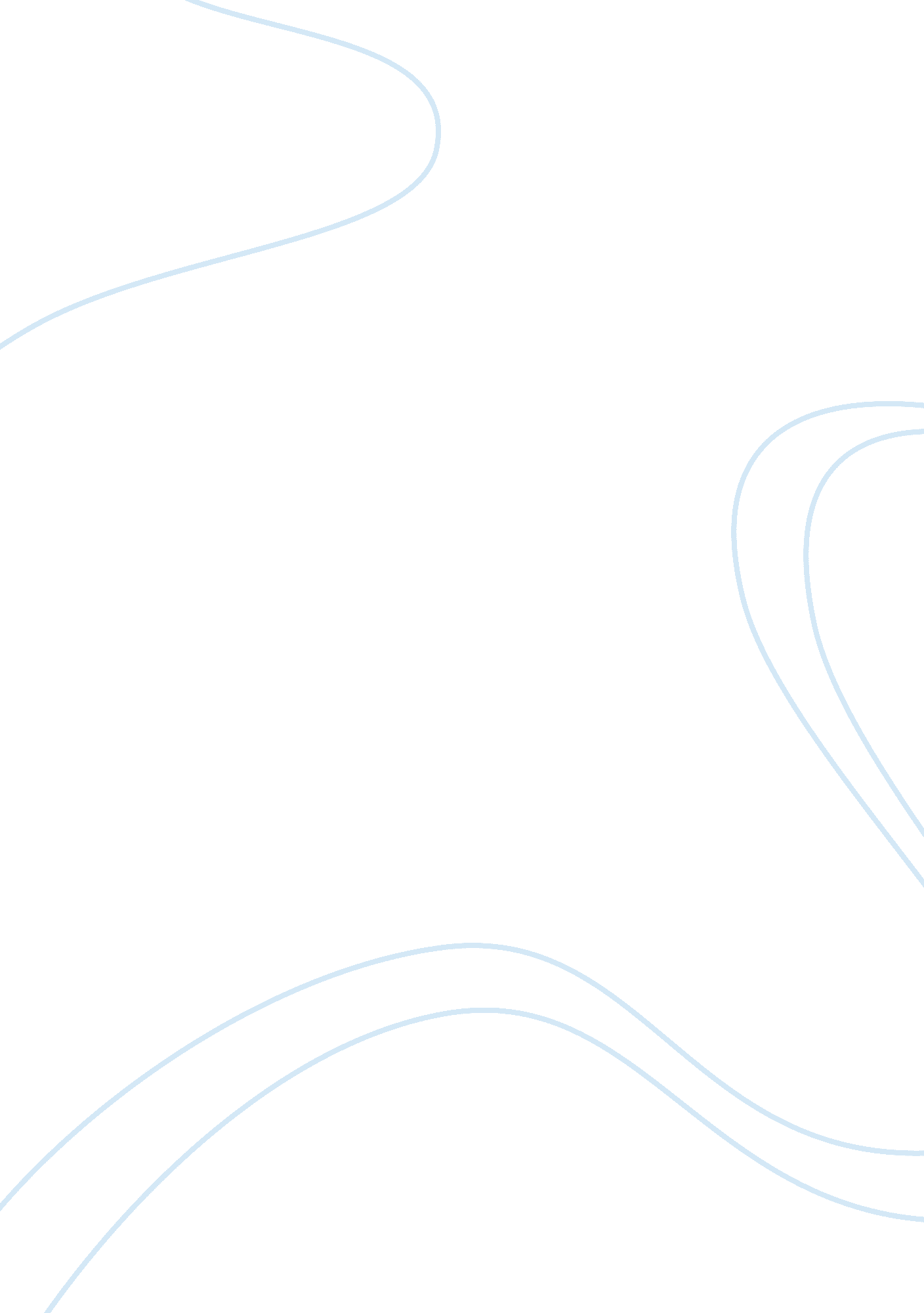 Analysis of "you can’t touch me”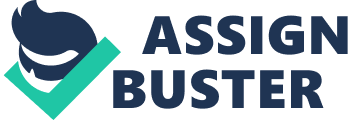 Goaded then reacts by grabbing the boys arm in order to drag him to the office. When the ay resists and try to break free, Goaded grabs Campbell ear, remembering this move from his own teachers. Now all hell breaks loose. After being dragged by the ear all the way to the headmistress office, Campbell goes home to tell his mother that Goaded has abused him. After taking the boy to the doctor, she complaints to the headmistress, demanding that Goaded should, at the very least, be reprimanded. Resulting in an official hearing in September. ) Ian Goaded is a primary school-teacher, whose father was abusive. He is a rather normally functioning man, although he might have a slightly misshapen idea of what s okay to do to children, and what is not. Dragging them by the ear, for example, is considered outdated and wrong, Just like beating is. He doesn't like conflicts due to his fathers rages, but wont Just passively watch as someone else is bullied or otherwise harmed. He is not a deliberately bad or evil man, he Just reacted as he saw fit at the given moment. ) I think Mrs.. Banes, the headmistress, handle the situation as best she can. On one side she has a crying kid and a raging mother claiming that what happened was an adult " betraying the trust" of the child and abusing him. On the other side she has an employee who might have acted a bit harsh, but who claims that there was a justifying reason for his actions. And on a third side she has the school reputation to defend. She cannot allow the parent's of the students to believe that the teachers are harming the children. I would like to think that she could have chosen to stand up for her employee and defend him, but in the end it's all about the children, and teachers are replaceable. 4) I think teachers in general are far to blind to school bullying. And definitely do not have the meaner to do anything against it. All they can do is to sit down the children involved and talk to them. And talk to the parent's. Maybe they can even separate the children during recess but they cannot, and I repeat, cannot prevent bullying from happening. Kids will always find ways to tease and taunt each other, if that is what they wish to do. And that is not Just my opinion, that is a fact. I know this because I've felt it on my own body. I've spent countless of recesses in the administration office to avoid being hunted like an animal on the playground. I've spent hours sitting down " talking" about what's wrong. But the problem is as soon as a teacher gets involved nothing is wrong. Suddenly your bully has no problem with you. You must have misread their signals, because the boy or girl sitting in front of you are only trying to be your friend. You have done something wrong, and that's why he/she is picking on you. I've been told this all the way through school. All the way up 'till 9. Grade. So no, I don't think teachers are capable of doing anything against school bullying. I don't know what needs to be done, or where it should be done but something has to happen. For the sake of the children. Because children are mean. 